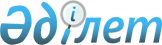 О внесении изменения в приказ Председателя Комитета национальной безопасности Республики Казахстан от 26 мая 2015 года № 41 "Об утверждении норм обеспечения специальной формой одежды и другим вещевым имуществом сотрудников органов национальной безопасности Республики Казахстан"Приказ Председателя Комитета национальной безопасности Республики Казахстан от 30 декабря 2019 года № 104/қе. Зарегистрирован в Министерстве юстиции Республики Казахстан 9 января 2020 года № 19853
      ПРИКАЗЫВАЮ:
      1. Внести в приказ Председателя Комитета национальной безопасности Республики Казахстан от 26 мая 2015 года № 41 "Об утверждении норм обеспечения специальной формой одежды и другим вещевым имуществом сотрудников органов национальной безопасности Республики Казахстан" (зарегистрированный в Реестре государственной регистрации нормативных правовых актов за № 11500) следующее изменение:
      нормы обеспечения специальной формой одежды и другим вещевым имуществом сотрудников органов национальной безопасности Республики Казахстан, утвержденных указанным приказом, изложить в новой редакции согласно приложению к настоящему приказу.
      2. Департаменту экономики и финансов Службы финансового, материально-технического и медицинского обеспечения Комитета национальной безопасности Республики Казахстан в установленном законодательством Республики Казахстан порядке обеспечить:
      1) государственную регистрацию настоящего приказа в Министерстве юстиции Республики Казахстан;
      2) размещение настоящего приказа на интернет-ресурсе Комитета национальной безопасности Республики Казахстан;
      3) в течение десяти рабочих дней после государственной регистрации настоящего приказа в Министерстве юстиции Республики Казахстан представление в Юридический департамент Комитета национальной безопасности Республики Казахстан сведений об исполнении мероприятий, предусмотренных подпунктами 1), 2) настоящего пункта.
      3. Настоящий приказ вводится в действие по истечении десяти календарных дней после дня его первого официального опубликования.
      "СОГЛАСОВАН"
Министерство финансов 
Республики Казахстан
____________________ 
"___" _______ 2019 года Нормы обеспечения специальной формой одежды и другим вещевым имуществом сотрудников органов национальной безопасности Республики Казахстан
      Примечание:
      1. Для сотрудников подразделений, участвующих в оперативных мероприятиях и мероприятиях по борьбе с терроризмом, а также по обеспечению правового режима, миротворческой деятельности и в проведении охранных мероприятий по обеспечению безопасности охраняемых лиц, пресечении деятельности организованных преступных групп, сотрудникам, несущим боевое дежурство (боевую службу) по охране режимных объектов, сотрудникам следственных изоляторов, осуществляющим круглосуточную охрану подозреваемых и обвиняемых и других мероприятиях, при осуществлении которых требуется ношение данного вида форменной одежды, срок носки сокращается на 1 год.
      2. Выдается сотрудникам подразделений, участвующих в оперативных мероприятиях и мероприятиях по борьбе с терроризмом, а также по обеспечению правового режима, миротворческой деятельности и в проведении охранных мероприятий по обеспечению безопасности охраняемых лиц, пресечении деятельности организованных преступных групп, других мероприятиях, при осуществлении которых требуется ношение данного вида форменной одежды, а также сотрудникам, несущим боевое дежурство (боевую службу) по охране режимных объектов и сотрудникам следственных изоляторов, осуществляющих круглосуточную охрану подозреваемых и обвиняемых.
      3. Курсантам и слушателям, проходящим обучение по программе в течение 4-х лет, дополнительно выдается галстук 1 штука и полуботинки (туфли) 1 пара.
      4. Курсантам и слушателям, проходящим обучение по программе в течение 1 года, вещевое имущество выдается на срок обучения.
      5. В городе Шымкенте, Кызылординской, Туркестанской, Жамбылской области, а также Алматинской области, расположенной южнее озера Балхаш, Жездинском и Приозерном районах Карагандинской области, районах Каспийского моря с жарким климатом выдаются на 5 лет.
      6. Обеспечиваются сотрудники в местах несения круглосуточного дежурства.
      7. Выдается сотрудникам, занятым погрузочно-разгрузочными работами на складах (базах), начальникам складов (хранилищ), кладовщикам материальных средств, постоянно работающим в неотапливаемых помещениях складов (баз) и мастерских, а также по обслуживанию автотракторной техники.
      8. Выдается сотрудникам, постоянно работающим на объектах продовольственной службы, в том числе столовых, буфетах и на складах.
      9. Выдается сотрудникам, выполняющим электротехнические работы.
      10. Выдается сотрудникам, занятым на работах по эксплуатации котельных, теплосиловых установок, по эксплуатации инженерных сетей и технических сооружений.
      11. Фартук прорезиненный, перчатки резиновые, нарукавники, очки и респиратор выдаются медицинскому персоналу, занятому на расфасовке, и фармацевтам, работающим с кислотами и ядовитыми веществами.
      12. Для инфекционных, хирургических и гнойных отделений госпиталей дополнительно выдаются на 1 год 3 комплекта нательного белья, 3 наволочки подушечные верхние и 4 простыни.
      13. Для операционных и перевязочных дополнительно отпускается:
      полотенец хлопчатобумажных по 4 штуки на 1 год на 50 процентов штатного количества коек;
      наволочек подушечных верхних по 3 штуки на 1 год на 10 процентов штатного количества коек;
      простынь по 4 штуки на 1 год на 50 процентов штатного количества коек.
      14. Выдается курсантам и слушетелям учебных заведений находящихся на излечении или обследовании в военно-медицинских и медицинских учреждениях.
      15. Выдается сотрудникам и работникам, постоянно работающим в архивохранилищах.
      Курсантам и слушателям при окончании (выпуске) учебного заведения согласно норме обеспечения специальной формой одежды и другим вещевым имуществом старшего и младшего офицерского составов, а также сержантов и рядовых, в том числе сотрудников-женщин, выдается:
      фуражка черного цвета с фурнитурой 1 штука;
      мундир торжественный со знаками различия для младшего офицерского состава 1 штука;
      брюки навыпуск с кантами 1 штука.
      Для сотрудников-женщин:
      головной убор летний с фурнитурой 1 штука;
      мундир торжественный со знаками различия для младшего офицерского состава 1 штука;
      юбка 1 штука.
      Сроком носки вещевого имущества (эксплуатации) является период времени, в течение которого предмет находиться в пользовании по прямому назначению. Время хранения предмета вещевого имущества на складах в срок носки не засчитывается. Для сезонных предметов вещевого имущества, выданных в носку (эксплуатацию), срок носки (эксплуатации) в течение одного сезона засчитывается за один год. Срок носки (эксплуатации) предметов вещевого имущества, выдаваемого сотрудникам, исчисляется со дня возникновения у них права на получение того или иного предмета.
       Обеспечение специальной формы одежды руководства КНБ, руководителей структурных подразделений, ведомств, территориальных и иных органов национальной безопасности, лиц высшего офицерского состава осуществляется посредством индивидуального пошива.
      Спортивной формой обеспечиваются сотрудники, участвующие в спортивных мероприятиях и участники спортивных команд.
      В комплект силовых тренажеров входит: тренажер баттерфляй, комбинированный тренажер, тяга за голову, жим ногами, блок для мышц спины, скамейка для пресса регулируемая, стойка для приседаний, скамейка для жима горизонтальная, блочная рамка, бицепс-машина, W-образный гиперестезия, гриф с замками, гриф штанги олимпийский, гантели профессиональные от 5 до 30 кг, стойка под гантели, диски обрезиненные от 2,5 до 25 кг. 
      Палатками обеспечиваются подразделения органов национальной безопасности при размещении в полевых условиях.
      При отсутствии на снабжении в подразделении органов национальной безопасности комплекта проверки противогазов взамен двух комплектов разрешается начислять одну палатку для технической проверки противогазов.
      Вместо одной палатки 40-местной разрешается выдавать две палатки 20-местные.
      Кабинеты врачей (врачей поликлиник) и лечебно-диагностических отделений (кабинеты) физиотерапевтических отделений (кабинетов), медпункты обеспечиваются из расчета на одну кушетку: 1 подушка на 6 лет, 3 простыни на 1 год, 2 наволочки подушечные верхние на 1 год.
      Полотенце хлопчатобумажное, положенное врачам в клиниках, разрешается заменять на полотенце бумажное 50 метров в месяц.
      Халаты хлопчатобумажные медицинские отпускаются для лиц, посещающих больных в госпиталях, на 30 процентов штатного количества коек.
      Разрешается вместо стирального порошка использовать гель для стирки изделий из белых и цветных тканей.
      Степень загрязненности белья характеризуется следующими показателями:
      1 степень – слабо загрязненное белье из числа нового и мало бывшего в употреблении;
      2 степень – средне загрязненное белье, не затертое без пятен;
      3 степень – сильнозагрязненное белье с пятнами, затертыми местами с бытовыми загрязнениями;
      4 степень – особо загрязненное белье с бытовыми загрязнениями (кухонные полотенца, портянки, носки и нательное белье личного).
      Моющие и отбеливающие материалы, получаемые подразделениями, на банно-прачечные нужды, расходовать на другие цели не допускается.
      В учреждениях, осуществляющих стирку белья самостоятельно, необходимо содержать переходящий запас стиральных моющих средств в размере 30 процентов от годовой потребности.
					© 2012. РГП на ПХВ «Институт законодательства и правовой информации Республики Казахстан» Министерства юстиции Республики Казахстан
				
      Председатель Комитета
национальной безопасности РК 

К. Масимов
Приложение к приказу
Председателя Комитета
национальной безопасности
Республики Казахстан
от 30 декабря 2019 года № 104/қеУтверждены
приказом Председателя Комитета
национальной безопасности
Республики Казахстан
от 26 мая 2015 года № 41
№ п/п
Наименование предметов
Количество предметов на одного сотрудника
Количество предметов на одного сотрудника
Срок носки
№ примечания, применяемого при выдаче данного предмета
1
2
3
3
4
5
Раздел 1. Нормы обеспечения специальной формой одежды и другим вещевым имуществом высшего офицерского состава органов национальной безопасности Республики Казахстан
Раздел 1. Нормы обеспечения специальной формой одежды и другим вещевым имуществом высшего офицерского состава органов национальной безопасности Республики Казахстан
Раздел 1. Нормы обеспечения специальной формой одежды и другим вещевым имуществом высшего офицерского состава органов национальной безопасности Республики Казахстан
Раздел 1. Нормы обеспечения специальной формой одежды и другим вещевым имуществом высшего офицерского состава органов национальной безопасности Республики Казахстан
Раздел 1. Нормы обеспечения специальной формой одежды и другим вещевым имуществом высшего офицерского состава органов национальной безопасности Республики Казахстан
Раздел 1. Нормы обеспечения специальной формой одежды и другим вещевым имуществом высшего офицерского состава органов национальной безопасности Республики Казахстан
Подраздел 1. Особо торжественная и торжественная форма одежды
Подраздел 1. Особо торжественная и торжественная форма одежды
Подраздел 1. Особо торжественная и торжественная форма одежды
Подраздел 1. Особо торжественная и торжественная форма одежды
Подраздел 1. Особо торжественная и торжественная форма одежды
Подраздел 1. Особо торжественная и торжественная форма одежды
1
Фуражка черного цвета с фурнитурой
1 штука
1 штука
5 лет
2
Шапка из каракуля с фурнитурой
1 штука
1 штука
6 лет
3
Пальто утепленное со знаками различия
1 штука
1 штука
6 лет
4
Мундир особо торжественный со знаками различия
1 штука
1 штука
5 лет
5
Мундир торжественный со знаками различия
1 штука
1 штука
5 лет
6
Брюки навыпуск с кантами и лампасами
2 штуки
2 штуки
5 лет
7
Рубашка с длинными рукавами
2 штуки
2 штуки
5 лет
8
Рубашка с короткими рукавами 
2 штуки
2 штуки
5 лет
9
Галстук с зажимом
2 штуки
2 штуки
5 лет
10
Кашне
1 штука
1 штука
6 лет
11
Полуботинки
1 пара
1 пара
2 года
12
Полусапоги утепленные
1 пара
1 пара
3 года
Подраздел 2. Повседневно-полевая форма одежды
Подраздел 2. Повседневно-полевая форма одежды
Подраздел 2. Повседневно-полевая форма одежды
Подраздел 2. Повседневно-полевая форма одежды
Подраздел 2. Повседневно-полевая форма одежды
Подраздел 2. Повседневно-полевая форма одежды
13
Фуражка повседневно-полевая с фурнитурой
1 штука
1 штука
3 года
14
Головной убор зимний
1 штука
1 штука
4 года
15
Куртка со знаками различия и брюки утепленные зимние
1 комплект
1 комплект
4 года
16
Куртка со знаками различия летняя и брюки летние
1 комплект
1 комплект
3 года
17
Футболка с длинными рукавами
1 штука
1 штука
3 года
18
Футболка с короткими рукавами
1 штука
1 штука
3 года
19
Кашне
1 штука
1 штука
4 года
20
Белье нательное
2 комплекта
2 комплекта
2 год
21
Белье зимнее (термо)
2 комплекта
2 комплекта
2 года
22
Перчатки утепленные
1 пара
1 пара
2 года
23
Ремень полевой
1 штука
1 штука
6 лет
24
Ботинки с высокими берцами
1 пара
1 пара
3 года
25
Ботинки с высокими берцами утепленные
1 пара
1 пара
3 года
26
Плащ-накидка с ремнем для ношения
1 комплект
1 комплект
8 лет
27
Спальный мешок с вкладышем и ковриком теплоизоляционным (каримат)
1 комплект
1 комплект
7 лет
28
Сумка (рюкзак) с несессером для личных вещей
1 штука
1 штука
7 лет
Подраздел 3. Иная одежда
Подраздел 3. Иная одежда
Подраздел 3. Иная одежда
Подраздел 3. Иная одежда
Подраздел 3. Иная одежда
Подраздел 3. Иная одежда
29
Куртка свободного силуэта с отложным воротником, с центральной застежкой на замок "молния" и притачным поясом, со знаками различия
1 штука
1 штука
1 год
30
Брюки прямого покроя навыпуск с притачным поясом, с кантами и лампасами
2 штуки
2 штуки
1 год
31
Рубашка серого цвета с нагрудными карманами, с длинными рукавами, с отложным воротником, со знаками различия
2 штуки
2 штуки
1 год
32
Рубашка серого цвета с нагрудными карманами, с короткими рукавами, с отложным воротником, со знаками различия 
2 штуки
2 штуки
1 год
Раздел 2. Нормы обеспечения специальной формой одежды и другим вещевым имуществом старшего и младшего офицерского составов, а также сержантов и рядовых органов национальной безопасности Республики Казахстан
Раздел 2. Нормы обеспечения специальной формой одежды и другим вещевым имуществом старшего и младшего офицерского составов, а также сержантов и рядовых органов национальной безопасности Республики Казахстан
Раздел 2. Нормы обеспечения специальной формой одежды и другим вещевым имуществом старшего и младшего офицерского составов, а также сержантов и рядовых органов национальной безопасности Республики Казахстан
Раздел 2. Нормы обеспечения специальной формой одежды и другим вещевым имуществом старшего и младшего офицерского составов, а также сержантов и рядовых органов национальной безопасности Республики Казахстан
Раздел 2. Нормы обеспечения специальной формой одежды и другим вещевым имуществом старшего и младшего офицерского составов, а также сержантов и рядовых органов национальной безопасности Республики Казахстан
Раздел 2. Нормы обеспечения специальной формой одежды и другим вещевым имуществом старшего и младшего офицерского составов, а также сержантов и рядовых органов национальной безопасности Республики Казахстан
Подраздел 1. Торжественная форма одежды
Подраздел 1. Торжественная форма одежды
Подраздел 1. Торжественная форма одежды
Подраздел 1. Торжественная форма одежды
Подраздел 1. Торжественная форма одежды
Подраздел 1. Торжественная форма одежды
33
Фуражка черного цвета с фурнитурой
1 штука
1 штука
5 лет
34
Шапка из каракуля с фурнитурой
1 штука
1 штука
6 лет
35
Пальто утепленное со знаками различия
1 штука
1 штука
6 лет
36
Мундир торжественный со знаками различия
1 штука
1 штука
5 лет
37
Брюки навыпуск с кантами
1 штука
1 штука
5 лет
38
Рубашка с длинными рукавами
1 штука
1 штука
5 лет
39
Рубашка с короткими рукавами
1 штуки
1 штуки
5 лет
40
Галстук с зажимом
2 штуки
2 штуки
5 лет
41
Кашне
1 штука
1 штука
6 лет
42
Полуботинки
1 пара
1 пара
2 года
43
Полусапоги утепленные
1 пара
1 пара
3 года
Подраздел 2. Повседневно-полевая форма одежды
Подраздел 2. Повседневно-полевая форма одежды
Подраздел 2. Повседневно-полевая форма одежды
Подраздел 2. Повседневно-полевая форма одежды
Подраздел 2. Повседневно-полевая форма одежды
Подраздел 2. Повседневно-полевая форма одежды
44
Фуражка повседневно-полевая с фурнитурой
1 штука
1 штука
3 года
1
45
Головной убор зимний
1 штука
1 штука
4 года
1
46
Куртка со знаками различия и брюки утепленные зимние
1 комплект
1 комплект
4 года
1
47
Куртка со знаками различия летняя и брюки летние
1 комплект
1 комплект
3 года
1
48
Футболка с длинными рукавами
1 штука
1 штука
3 года
1
49
Футболка с короткими рукавами
1 штука
1 штука
3 года
1
50
Кашне
1 штука
1 штука
4 года
51
Белье нательное
2 комплекта
2 комплекта
2 год
52
Белье зимнее (термо)
2 комплекта
2 комплекта
2 года
53
Перчатки утепленные
1 пара
1 пара
2 года
54
Ремень полевой
1 штука
1 штука
6 лет
1
55
Ботинки с высокими берцами
1 пара
1 пара
3 года
1
56
Ботинки с высокими берцами утепленные
1 пара
1 пара
3 года
1
57
Плащ-накидка с ремнем для ношения
1 комплект
1 комплект
8 лет
58
Спальный мешок с вкладышем и ковриком теплоизоляционным (каримат)
1 комплект
1 комплект
7 лет
59
Сумка (рюкзак) с несессером для личных вещей
1 штука
1 штука
7 лет
60
Куртка со знаками различия и брюки повседневные
1 комплект
1 комплект
3 года
1, 2
61
Рубашка с длинными рукавами и знаками различия
1 штука
1 штука
3 года
1, 2
62
Рубашка с короткими рукавами и знаками различия
1 штука
1 штука
3 года
1, 2
63
Ботинки
1 пара
1 пара
3 года
1, 2
Подраздел 3. Иная одежда
Подраздел 3. Иная одежда
Подраздел 3. Иная одежда
Подраздел 3. Иная одежда
Подраздел 3. Иная одежда
Подраздел 3. Иная одежда
64
Куртка свободного силуэта с отложным воротником, с центральной застежкой на замок "молния" и притачным поясом, со знаками различия
1 штука
1 штука
1 год
65
Брюки прямого покроя навыпуск с притачным поясом
2 штука
2 штука
1 год
66
Рубашка серого цвета с нагрудными карманами, с длинными рукавами, с отложным воротником, со знаками различия
2 штука
2 штука
1 год
67
Рубашка серого цвета с нагрудными карманами, с короткими рукавами, с отложным воротником, со знаками различия
2 штука
2 штука
1 год
Раздел 3. Нормы обеспечения специальной формой одежды и другим вещевым имуществом сотрудников-женщин старшего и младшего офицерского составов, а также сержантов и рядовых органов национальной безопасности Республики Казахстан
Раздел 3. Нормы обеспечения специальной формой одежды и другим вещевым имуществом сотрудников-женщин старшего и младшего офицерского составов, а также сержантов и рядовых органов национальной безопасности Республики Казахстан
Раздел 3. Нормы обеспечения специальной формой одежды и другим вещевым имуществом сотрудников-женщин старшего и младшего офицерского составов, а также сержантов и рядовых органов национальной безопасности Республики Казахстан
Раздел 3. Нормы обеспечения специальной формой одежды и другим вещевым имуществом сотрудников-женщин старшего и младшего офицерского составов, а также сержантов и рядовых органов национальной безопасности Республики Казахстан
Раздел 3. Нормы обеспечения специальной формой одежды и другим вещевым имуществом сотрудников-женщин старшего и младшего офицерского составов, а также сержантов и рядовых органов национальной безопасности Республики Казахстан
Раздел 3. Нормы обеспечения специальной формой одежды и другим вещевым имуществом сотрудников-женщин старшего и младшего офицерского составов, а также сержантов и рядовых органов национальной безопасности Республики Казахстан
Подраздел 1. Торжественная форма одежды
Подраздел 1. Торжественная форма одежды
Подраздел 1. Торжественная форма одежды
Подраздел 1. Торжественная форма одежды
Подраздел 1. Торжественная форма одежды
Подраздел 1. Торжественная форма одежды
68
Головной убор летний с фурнитурой
1 штука
1 штука
5 лет
69
Головной убор зимний с фурнитурой
1 штука
1 штука
6 лет
70
Пальто со знаками различия
1 штука
1 штука
6 лет
71
Мундир торжественный со знаками различия
1 штука
1 штука
5 лет
72
Юбка
1 штука
1 штука
5 лет
73
Рубашка с длинными рукавами
1 штука
1 штука
5 лет
74
Рубашка с короткими рукавами
1 штуки
1 штуки
5 лет
75
Галстук
2 штуки
2 штуки
5 лет
76
Кашне
1 штука
1 штука
6 лет
77
Туфли
1 пара
1 пара
2 года
78
Сапоги утепленные
1 пара
1 пара
3 года
Подраздел 2. Повседневно-полевая форма одежды
Подраздел 2. Повседневно-полевая форма одежды
Подраздел 2. Повседневно-полевая форма одежды
Подраздел 2. Повседневно-полевая форма одежды
Подраздел 2. Повседневно-полевая форма одежды
Подраздел 2. Повседневно-полевая форма одежды
79
Фуражка повседневно-полевая с фурнитурой
1 штука
1 штука
3 года
1
80
Головной убор зимний
1 штука
1 штука
4 года
1
81
Куртка со знаками различия и брюки утепленные зимние
1 комплект
1 комплект
4 года
1
82
Куртка со знаками различия летняя и брюки летние
1 комплект
1 комплект
3 года
1
83
Футболка с длинными рукавами
1 штука
1 штука
3 года
1
84
Футболка с короткими рукавами
1 штука
1 штука
3 года
1
85
Кашне
1 штука
1 штука
4 года
86
Белье нательное
2 комплекта
2 комплекта
2 год
87
Белье зимнее (термо)
2 комплекта
2 комплекта
2 года
88
Перчатки утепленные
1 пара
1 пара
2 года
89
Ремень полевой
1 штука
1 штука
6 лет
1
90
Ботинки с высокими берцами
1 пара
1 пара
3 года
1
91
Ботинки с высокими берцами утепленные
1 пара
1 пара
3 года
1
92
Плащ-накидка с ремнем для ношения
1 комплект
1 комплект
8 лет
93
Спальный мешок с вкладышем и ковриком теплоизоляционным (каримат)
1 комплект
1 комплект
7 лет
94
Сумка (рюкзак) с несессером для личных вещей
1 штука
1 штука
7 лет
95
Куртка со знаками различия и брюки повседневные
1 комплект
1 комплект
3 года
1, 2
96
Рубашка с длинными рукавами и знаками различия
1 штука
1 штука
3 года
1, 2
97
Рубашка с короткими рукавами и знаками различия
1 штука
1 штука
3 года
1, 2
98
Ботинки
1 пара
1 пара
3 года
1, 2
Подраздел 3. Иная одежда
Подраздел 3. Иная одежда
Подраздел 3. Иная одежда
Подраздел 3. Иная одежда
Подраздел 3. Иная одежда
Подраздел 3. Иная одежда
99
Куртка свободного силуэта с отложным воротником, с центральной застежкой на замок "молния" и притачным поясом, со знаками различия
1 штука
1 год
1 год
100
Юбка с притачным поясом
1 штука
1 год
1 год
101
Брюки прямого покроя навыпуск с притачным поясом
2 штука
1 год
1 год
102
Рубашка с длинными рукавами серого цвета с отложным воротником, со знаками различия
2 штука
1 год
1 год
103
Рубашка с короткими рукавами серого цвета с отложным воротником, со знаками различия
2 штука
1 год
1 год
Раздел 4. Нормы обеспечения специальной формой одежды и другим вещевым имуществом курсантов и слушателей, обучающихся по программам высшего и дополнительного образования высших специальных (военных) учебных заведений органов национальной безопасности Республики Казахстан
Раздел 4. Нормы обеспечения специальной формой одежды и другим вещевым имуществом курсантов и слушателей, обучающихся по программам высшего и дополнительного образования высших специальных (военных) учебных заведений органов национальной безопасности Республики Казахстан
Раздел 4. Нормы обеспечения специальной формой одежды и другим вещевым имуществом курсантов и слушателей, обучающихся по программам высшего и дополнительного образования высших специальных (военных) учебных заведений органов национальной безопасности Республики Казахстан
Раздел 4. Нормы обеспечения специальной формой одежды и другим вещевым имуществом курсантов и слушателей, обучающихся по программам высшего и дополнительного образования высших специальных (военных) учебных заведений органов национальной безопасности Республики Казахстан
Раздел 4. Нормы обеспечения специальной формой одежды и другим вещевым имуществом курсантов и слушателей, обучающихся по программам высшего и дополнительного образования высших специальных (военных) учебных заведений органов национальной безопасности Республики Казахстан
Раздел 4. Нормы обеспечения специальной формой одежды и другим вещевым имуществом курсантов и слушателей, обучающихся по программам высшего и дополнительного образования высших специальных (военных) учебных заведений органов национальной безопасности Республики Казахстан
Подраздел 1. Торжественная форма одежды
Подраздел 1. Торжественная форма одежды
Подраздел 1. Торжественная форма одежды
Подраздел 1. Торжественная форма одежды
Подраздел 1. Торжественная форма одежды
Подраздел 1. Торжественная форма одежды
104
Фуражка черного цвета с фурнитурой
1 штука
На срок обучения
На срок обучения
105
Шапка из каракуля с фурнитурой
1 штука
На срок обучения
На срок обучения
106
Пальто утепленное со знаками различия
1 штука
На срок обучения
На срок обучения
107
Галстук 
1 штука
На срок обучения
На срок обучения
3
108
Ремень брючный
1 штука
На срок обучения
На срок обучения
109
Кашне
1 штука
На срок обучения
На срок обучения
110
Полуботинки
1 пара
На срок обучения
На срок обучения
3
111
Полусапоги утепленные
1 пара
На срок обучения
На срок обучения
Подраздел 2. Повседневно-полевая форма одежды
Подраздел 2. Повседневно-полевая форма одежды
Подраздел 2. Повседневно-полевая форма одежды
Подраздел 2. Повседневно-полевая форма одежды
Подраздел 2. Повседневно-полевая форма одежды
Подраздел 2. Повседневно-полевая форма одежды
112
Фуражка повседневно-полевая с фурнитурой
1 штука
2 года
2 года
4
113
Головной убор зимний
1 штука
2 года
2 года
4
114
Куртка со знаками различия и брюки утепленные зимние
1 комплект
2 года
2 года
4
115
Куртка повседневно-полевая со знаками различия летняя и брюки повседневно-полевые летние
1 комплект
1 год
1 год
116
Футболка с короткими рукавами
2 штуки
1 год
1 год
117
Кашне
1 штука
2 года
2 года
4
118
Белье нательное
2 комплекта
1 год
1 год
119
Белье зимнее (термо)
2 комплекта
1 год
1 год
120
Перчатки утепленные
1 пара
2 года
2 года
4
121
Ремень полевой
1 штука
На срок обучения
На срок обучения
122
Ботинки с высокими берцами
1 пара
2 года
2 года
4
123
Ботинки с высокими берцами утепленные
1 пара
2 года
2 года
4
124
Ботинки
1 пара
1 год
1 год
125
Тапочки казарменные
1 пара
2 года
2 года
4
Подраздел 3. Белье
Подраздел 3. Белье
Подраздел 3. Белье
Подраздел 3. Белье
Подраздел 3. Белье
Подраздел 3. Белье
126
Майка нательная
2 штуки
1 год
1 год
127
Трусы хлопчатобумажные
3 штуки
1 год
1 год
128
Носки хлопчатобумажные
10 пар
1 год
1 год
129
Носки шерстяные
3 пары
1 год
1 год
130
Платок носовой
5 штук
1 год
1 год
131
Полотенце хлопчатобумажное
4 штуки
1 год
1 год
132
Полотенце банное
1 штука
1 год
1 год
133
Подворотнички хлопчатобумажные
24 штуки
1 год
1 год
Подраздел 4. Предметы туалета для санитарно-гигиенических надобностей
Подраздел 4. Предметы туалета для санитарно-гигиенических надобностей
Подраздел 4. Предметы туалета для санитарно-гигиенических надобностей
Подраздел 4. Предметы туалета для санитарно-гигиенических надобностей
Подраздел 4. Предметы туалета для санитарно-гигиенических надобностей
Подраздел 4. Предметы туалета для санитарно-гигиенических надобностей
134
Туалетное мыло
150 грамм
1 месяц
1 месяц
135
Туалетная бумага
2 рулона
1 месяц
1 месяц
Подраздел 5. Иная одежда
Подраздел 5. Иная одежда
Подраздел 5. Иная одежда
Подраздел 5. Иная одежда
Подраздел 5. Иная одежда
Подраздел 5. Иная одежда
136
Куртка свободного силуэта с отложным воротником, с центральной застежкой на замок "молния" и притачным поясом, со знаками различия
1 штука
2 года
2 года
4
137
Брюки прямого покроя навыпуск с притачным поясом
2 штуки
2 года
2 года
4
138
Рубашка белого цвета с нагрудными карманами, с длинными рукавами, с отложным воротником, со знаками различия
1 штука
2 года
2 года
4
139
Рубашка белого цвета с нагрудными карманами, с короткими рукавами, с отложным воротником, со знаками различия
1 штука
2 года
2 года
4
140
Рубашка серого цвета с нагрудными карманами, с длинными рукавами, с отложным воротником, со знаками различия
2 штука
1 года
1 года
141
Рубашка серого цвета с нагрудными карманами, с короткими рукавами, с отложным воротником, со знаками различия
2 штука
1 года
1 года
Раздел 5. Нормы обеспечения специальной формой одежды и другим вещевым имуществом курсантов и слушателей (женщин), обучающихся по программам высшего и дополнительного образования высших специальных (военных) учебных заведений органов национальной безопасности Республики Казахстан
Раздел 5. Нормы обеспечения специальной формой одежды и другим вещевым имуществом курсантов и слушателей (женщин), обучающихся по программам высшего и дополнительного образования высших специальных (военных) учебных заведений органов национальной безопасности Республики Казахстан
Раздел 5. Нормы обеспечения специальной формой одежды и другим вещевым имуществом курсантов и слушателей (женщин), обучающихся по программам высшего и дополнительного образования высших специальных (военных) учебных заведений органов национальной безопасности Республики Казахстан
Раздел 5. Нормы обеспечения специальной формой одежды и другим вещевым имуществом курсантов и слушателей (женщин), обучающихся по программам высшего и дополнительного образования высших специальных (военных) учебных заведений органов национальной безопасности Республики Казахстан
Раздел 5. Нормы обеспечения специальной формой одежды и другим вещевым имуществом курсантов и слушателей (женщин), обучающихся по программам высшего и дополнительного образования высших специальных (военных) учебных заведений органов национальной безопасности Республики Казахстан
Раздел 5. Нормы обеспечения специальной формой одежды и другим вещевым имуществом курсантов и слушателей (женщин), обучающихся по программам высшего и дополнительного образования высших специальных (военных) учебных заведений органов национальной безопасности Республики Казахстан
Подраздел 1. Торжественная форма одежды
Подраздел 1. Торжественная форма одежды
Подраздел 1. Торжественная форма одежды
Подраздел 1. Торжественная форма одежды
Подраздел 1. Торжественная форма одежды
Подраздел 1. Торжественная форма одежды
142
Головной убор летний с фурнитурой
1 штука
На срок обучения
На срок обучения
143
Головной убор зимний с фурнитурой
1 штука
На срок обучения
На срок обучения
144
Пальто со знаками различия
1 штука
На срок обучения
На срок обучения
145
Галстук
1 штуки
На срок обучения
На срок обучения
3
146
Кашне
1 штука
На срок обучения
На срок обучения
147
Туфли
1 пара
На срок обучения
На срок обучения
3
148
Сапоги утепленные
1 пара
На срок обучения
На срок обучения
Подраздел 2. Повседневно-полевая форма одежды
Подраздел 2. Повседневно-полевая форма одежды
Подраздел 2. Повседневно-полевая форма одежды
Подраздел 2. Повседневно-полевая форма одежды
Подраздел 2. Повседневно-полевая форма одежды
Подраздел 2. Повседневно-полевая форма одежды
149
Фуражка повседневно-полевая с фурнитурой
1 штука
2 года
2 года
4
150
Головной убор зимний
1 штука
2 года
2 года
4
151
Куртка со знаками различия и брюки утепленные зимние
1 комплект
2 года
2 года
4
152
Куртка повседневно-полевая со знаками различия летняя и брюки повседневно-полевые летние
1 комплект
1 год
1 год
153
Футболка с короткими рукавами
2 штуки
1 год
1 год
154
Кашне
1 штука
2 года
2 года
4
155
Белье зимнее (термо)
2 комплекта
2 год
2 год
4
156
Перчатки утепленные
1 пара
2 года
2 года
4
157
Ремень полевой
1 штука
На срок обучения
На срок обучения
158
Ботинки с высокими берцами
1 пара
2 года
2 года
4
159
Ботинки с высокими берцами утепленные
1 пара
2 года
2 года
4
160
Ботинки
1 пара
1 год
1 год
161
Тапочки казарменные
1 пара
2 года
2 года
4
Подраздел 3. Белье
Подраздел 3. Белье
Подраздел 3. Белье
Подраздел 3. Белье
Подраздел 3. Белье
Подраздел 3. Белье
162
Майка нательная
2 штуки
1 год
1 год
163
Носки хлопчатобумажные
10 пар
1 год
1 год
164
Носки шерстяные
3 пары
1 год
1 год
165
Платок носовой
5 штук
1 год
1 год
166
Полотенце хлопчатобумажное
4 штуки
1 год
1 год
167
Полотенце банное
1 штука
1 год
1 год
168
Подворотнички хлопчатобумажные
24 штуки
1 год
1 год
Подраздел 4. Предметы туалета для санитарно-гигиенических надобностей
Подраздел 4. Предметы туалета для санитарно-гигиенических надобностей
Подраздел 4. Предметы туалета для санитарно-гигиенических надобностей
Подраздел 4. Предметы туалета для санитарно-гигиенических надобностей
Подраздел 4. Предметы туалета для санитарно-гигиенических надобностей
Подраздел 4. Предметы туалета для санитарно-гигиенических надобностей
169
Туалетное мыло
150 грамм
1 месяц
1 месяц
170
Туалетная бумага
2 рулона
1 месяц
1 месяц
Подраздел 5. Иная одежда
Подраздел 5. Иная одежда
Подраздел 5. Иная одежда
Подраздел 5. Иная одежда
Подраздел 5. Иная одежда
Подраздел 5. Иная одежда
171
Куртка свободного силуэта с отложным воротником, с центральной застежкой на замок "молния" и притачным поясом, со знаками различия
1 штука
1 года
1 года
172
Юбка с притачным поясом
1 штука
1 год
1 год
173
Брюки прямого покроя навыпуск с притачным поясом
2 штука
2 года
2 года
4
174
Рубашка с длинными рукавами белого цвета с отложным воротником, со знаками различия
1 штука
2 года
2 года
4
175
Рубашка с короткими рукавами белого цвета с отложным воротником, со знаками различия
1 штука
2 года
2 года
4
176
Рубашка с длинными рукавами серого цвета с отложным воротником, со знаками различия
2 штука
1 года
1 года
177
Рубашка с короткими рукавами серого цвета с отложным воротником, со знаками различия
2 штука
1 года
1 года
Раздел 6. Нормы обеспечения спецодеждой и другим вещевым имуществом сотрудников медицинских учреждений органов национальной безопасности Республики Казахстан
Раздел 6. Нормы обеспечения спецодеждой и другим вещевым имуществом сотрудников медицинских учреждений органов национальной безопасности Республики Казахстан
Раздел 6. Нормы обеспечения спецодеждой и другим вещевым имуществом сотрудников медицинских учреждений органов национальной безопасности Республики Казахстан
Раздел 6. Нормы обеспечения спецодеждой и другим вещевым имуществом сотрудников медицинских учреждений органов национальной безопасности Республики Казахстан
Раздел 6. Нормы обеспечения спецодеждой и другим вещевым имуществом сотрудников медицинских учреждений органов национальной безопасности Республики Казахстан
Раздел 6. Нормы обеспечения спецодеждой и другим вещевым имуществом сотрудников медицинских учреждений органов национальной безопасности Республики Казахстан
Подраздел 1. Спецодежда
Подраздел 1. Спецодежда
Подраздел 1. Спецодежда
Подраздел 1. Спецодежда
Подраздел 1. Спецодежда
Подраздел 1. Спецодежда
178
Колпак хлопчатобумажный медицинский
3 штуки
3 штуки
2 года
179
Халат хлопчатобумажный медицинский
3 штуки
3 штуки
2 года
180
Полотенце хлопчатобумажное
2 штуки
2 штуки
1 год
181
Туфли госпитальные
1 пара
1 пара
1 год
182
Рубаха хлопчатобумажная для хирургов
2 штуки
2 штуки
1 год
183
Брюки хлопчатобумажные для хирургов
2 штуки
2 штуки
1 год
184
Бахилы хлопчатобумажные для хирургов
2 пары
2 пары
1 год
185
Халаты хлопчатобумажные хирургические
4 штуки
4 штуки
2 года
186
Фартук прорезиненный
1 штука
1 штука
1 год
187
Очки защитные
1 штука
1 штука
1 год
188
Перчатки резиновые
1 пара
1 пара
3 года
189
Сапоги резиновые
1 пара
1 пара
2 года
190
Нарукавники
1 пара
1 пара
2 года
191
Респираторы
1 штука
1 штука
2 года
192
Галоши резиновые
1 пара
1 пара
1 год
193
Халат противочумный
1 штука
1 штука
1 год
194
Комбинезон противочумный
1 штука
1 штука
1 год
195
Подшлемник противочумный
1 штука
1 штука
1 год
196
Рубахи нательные
2 штуки
2 штуки
1 год
197
Кальсоны нательные
2 штуки
2 штуки
1 год
Подраздел 2. Предметы туалета для санитарно-гигиенических надобностей
Подраздел 2. Предметы туалета для санитарно-гигиенических надобностей
Подраздел 2. Предметы туалета для санитарно-гигиенических надобностей
Подраздел 2. Предметы туалета для санитарно-гигиенических надобностей
Подраздел 2. Предметы туалета для санитарно-гигиенических надобностей
Подраздел 2. Предметы туалета для санитарно-гигиенических надобностей
198
Туалетное мыло
100 гр.
100 гр.
1 месяц
Раздел 7. Нормы обеспечения спортивной формой и имуществом сотрудников органов национальной безопасности Республики Казахстан
Раздел 7. Нормы обеспечения спортивной формой и имуществом сотрудников органов национальной безопасности Республики Казахстан
Раздел 7. Нормы обеспечения спортивной формой и имуществом сотрудников органов национальной безопасности Республики Казахстан
Раздел 7. Нормы обеспечения спортивной формой и имуществом сотрудников органов национальной безопасности Республики Казахстан
Раздел 7. Нормы обеспечения спортивной формой и имуществом сотрудников органов национальной безопасности Республики Казахстан
Раздел 7. Нормы обеспечения спортивной формой и имуществом сотрудников органов национальной безопасности Республики Казахстан
199
Головной убор летний
1 штука
1 штука
2 года
200
Головной убор зимний
1 штука
1 штука
2 года
201
Куртка и брюки летние
1 комплект
1 комплект
2 года
202
Куртка и брюки утепленные зимние
1 комплект
1 комплект
2 года
203
Футболка с длинными рукавами
1 штука
1 штука
2 года
204
Футболка с короткими рукавами
1 штука
1 штука
2 года
205
Майка
1 штука
1 штука
1 год
206
Трусы (шорты)
1 штука
1 штука
1 год
207
Носки
2 пары
2 пары
1 год
208
Носки утепленные
2 пары
2 пары
1 год
209
Белье зимнее (термо)
2 комплекта
2 комплекта
2 года
210
Кашне
1 штука
1 штука
2 года
211
Перчатки зимние
1 пара
1 пара
2 года
212
Кроссовки летние
1 пара
1 пара
2 года
213
Ботинки (кроссовки) зимние
1 пара
1 пара
2 года
214
Сумка (рюкзак) с логотопом для личных вещей
1 штука
1 штука
5 лет
Раздел 8. Нормы обеспечения спецодеждой сотрудников органов национальной безопасности Республики Казахстан, занятых на выполнении разных специальных работ
Раздел 8. Нормы обеспечения спецодеждой сотрудников органов национальной безопасности Республики Казахстан, занятых на выполнении разных специальных работ
Раздел 8. Нормы обеспечения спецодеждой сотрудников органов национальной безопасности Республики Казахстан, занятых на выполнении разных специальных работ
Раздел 8. Нормы обеспечения спецодеждой сотрудников органов национальной безопасности Республики Казахстан, занятых на выполнении разных специальных работ
Раздел 8. Нормы обеспечения спецодеждой сотрудников органов национальной безопасности Республики Казахстан, занятых на выполнении разных специальных работ
Раздел 8. Нормы обеспечения спецодеждой сотрудников органов национальной безопасности Республики Казахстан, занятых на выполнении разных специальных работ
215
Телогрейка ватная
1 штука
1 штука
3 года
7
216
Шаровары ватные
1 штука
1 штука
4 года
7
217
Костюм (куртка и брюки) хлопчатобумажные защитного цвета
1 комплект
1 комплект
1 год
7
218
Костюм (куртка и брюки) зимний для сварщиков
1 комплект
1 комплект
2 года
9
219
Костюм (куртка и брюки) летний для сварщиков
1 комплект
1 комплект
1 год
9
220
Костюм (куртка и брюки) хлопчатобумажный
1 комплект
1 комплект
1 год
10
221
Костюм (куртка и брюки) брезентовый
1 комплект
1 комплект
1 год
10
222
Костюм (куртка и брюки с резиновыми сапогами)
1 комплект
1 комплект
3 года
10
223
Куртка и брюки поварские
2 комплекта
2 комплекта
1 год
8
224
Халат хлопчатобумажный
2 штуки
2 штуки
1 год
8, 15
225
Фартук поварской
4 штуки
4 штуки
1 год
8
226
Фартук прорезиненный
1 штука
1 штука
6 мес.
7
227
Шлем хлопчатобумажный зимний
1 штука
1 штука
3 года
7, 9
228
Шлем со светофильтром (щиток для сварщиков)
1 штука
1 штука
1 год
9
229
Фуражка хлопчатобумажная (берет)
1 штука
1 штука
1 год
7, 10, 15
230
Колпак поварской
2 штуки
2 штуки
1 год
8
231
Валенки
1 пара
1 пара
3 года
5, 9
232
Сапоги или ботинки (туфли) рабочие
2 пары
2 пары
1 год
10, 15
233
Галоши диэлектрические
1 пара
1 пара
1 год
9
234
Рукавицы рабочие или перчатки трикотажные
4 пары
4 пары
1 год
8, 10, 15
235
Рукавицы комбинированные
2 пары
2 пары
1 год
7, 10
236
Рукавицы брезентовые
4 пары
4 пары
1 год
9, 10
237
Перчатки резиновые
1 пара
1 пара
1 год
8, 10, 15
238
Перчатки резиновые диэлектрические
1 пара
1 пара
1 год
9
239
Нарукавники белого цвета
4 пары
4 пары
1 год
8
240
Очки светозащитные
1 штука
1 штука
1 год
9
241
Очки защитные
1 штука
1 штука
3 года
10, 15
242
Респиратор
1 штука
1 штука
1 год
10, 15
Раздел 9. Нормы обеспечения теплыми вещами, постельными принадлежностями, амуницией, палатками сотрудников органов национальной безопасности Республики Казахстан (инвентарное имущество)
Раздел 9. Нормы обеспечения теплыми вещами, постельными принадлежностями, амуницией, палатками сотрудников органов национальной безопасности Республики Казахстан (инвентарное имущество)
Раздел 9. Нормы обеспечения теплыми вещами, постельными принадлежностями, амуницией, палатками сотрудников органов национальной безопасности Республики Казахстан (инвентарное имущество)
Раздел 9. Нормы обеспечения теплыми вещами, постельными принадлежностями, амуницией, палатками сотрудников органов национальной безопасности Республики Казахстан (инвентарное имущество)
Раздел 9. Нормы обеспечения теплыми вещами, постельными принадлежностями, амуницией, палатками сотрудников органов национальной безопасности Республики Казахстан (инвентарное имущество)
Раздел 9. Нормы обеспечения теплыми вещами, постельными принадлежностями, амуницией, палатками сотрудников органов национальной безопасности Республики Казахстан (инвентарное имущество)
Подраздел 1. Теплые вещи (сотрудники несущие боевое дежурство (боевую службу) по охране режимных объектов)
Подраздел 1. Теплые вещи (сотрудники несущие боевое дежурство (боевую службу) по охране режимных объектов)
Подраздел 1. Теплые вещи (сотрудники несущие боевое дежурство (боевую службу) по охране режимных объектов)
Подраздел 1. Теплые вещи (сотрудники несущие боевое дежурство (боевую службу) по охране режимных объектов)
Подраздел 1. Теплые вещи (сотрудники несущие боевое дежурство (боевую службу) по охране режимных объектов)
Подраздел 1. Теплые вещи (сотрудники несущие боевое дежурство (боевую службу) по охране режимных объектов)
243
Полушубок овчинный (дубленка)
1 штука
1 штука
3 года
5
244
Куртка и полукомбинезон утепленные зимние
1 комплект
1 комплект
8 лет
2
245
Унты меховые
1 пара
1 пара
3 года
5
246
Валенки
1 пара
1 пара
3 года
247
Сапоги резиновые утепленные
1 пара
1 пара
1 год
248
Ботинки зимние
1 пара
1 пара
8 лет
2
249
Шапка ушанка меховая
1 штука
1 штука
4 года
5
250
Шапка-маска шерстяная
1 штука
1 штука
2 года
251
Рукавицы на меху
1 пара
1 пара
2 года
5
Подраздел 2. Постельные принадлежности (курсантам, слушателям специальных (военных) учебных заведений)
Подраздел 2. Постельные принадлежности (курсантам, слушателям специальных (военных) учебных заведений)
Подраздел 2. Постельные принадлежности (курсантам, слушателям специальных (военных) учебных заведений)
Подраздел 2. Постельные принадлежности (курсантам, слушателям специальных (военных) учебных заведений)
Подраздел 2. Постельные принадлежности (курсантам, слушателям специальных (военных) учебных заведений)
Подраздел 2. Постельные принадлежности (курсантам, слушателям специальных (военных) учебных заведений)
252
Подушка
1 штука
1 штука
3 года
6
253
Матрац ватный
1 штука
1 штука
3 года
254
Подушка надувная
1 штука
1 штука
2 года
255
Комплект постельного белья (наволочка верхняя, простынь, пододеяльник)
2 комплекта
2 комплекта
1 год
256
Покрывало хлопчатобумажное
1 штука
1 штука
3 года
257
Полотенце хлопчатобумажное
2 штуки
2 штуки
1 год
258
Раскладушка
1 штука
1 штука
3 года
6
259
Матрац надувной
1 штука
1 штука
2 года
6
260
Одеяло
1 штука
1 штука
3 года
6
Подраздел 3. Амуниция
Подраздел 3. Амуниция
Подраздел 3. Амуниция
Подраздел 3. Амуниция
Подраздел 3. Амуниция
Подраздел 3. Амуниция
261
Фляга металлическая
1 штука
1 штука
7 лет
262
Котелок металлический
1 штука
1 штука
7 лет
263
Жилет разгрузочный
1 штука
1 штука
2 года
2
264
Перчатки для стрельбы летние и зимние
1 штука
1 штука
3 года
2
265
Перчатки спусковые кожаные
1 штука
1 штука
3 года
2
266
Рюкзак тактический
1 штука
1 штука
3 года
2
267
Рюкзак рейдовый
1 штука
1 штука
3 года
2
268
Рюкзак альпинистский
1 штука
1 штука
3 года
2
269
Сумка для ручных гранат
1 штука
1 штука
7 лет
2
270
Комбинезон огнетермостойкий
1 штука
1 штука
3 года
2
271
Костюм маскировочный летний специальный
1 комплект
1 комплект
2 года
2
272
Костюм маскировочный зимний специальный
1 комплект
1 комплект
2 года
2
273
Костюм специальный
1 комплект
1 комплект
2 года
2
274
Костюм кевларовый (комбинезон)
1 штука
1 штука
10 лет
2
275
Тактический жилет полевой
1 штука
1 штука
3 года
2
276
Тактический жилет для специальных операций в городе
1 штука
1 штука
3 года
2
277
Ремень с подсумками для тактического жилета и специальных операций в городе
1 штука
1 штука
3 года
2
278
Ремень с подсумками для полевого тактического жилета
1 штука
1 штука
3 года
2
279
Полог противомоскитный
1 штука
1 штука
2 года
2
280
Накомарник противомоскитный
1 штука
1 штука
2 года
2
281
Очки штурмовые различных видов
1 штука
1 штука
2 года
2
282
Очки тактические для стрельбы
1 штука
1 штука
2 года
2
283
Очки солнцепылезащитные
1 штука
1 штука
3 года
2
284
Очки горнолыжные солнцезащитные
1 штука
1 штука
3 года
2
Подраздел 4. Средства индивидуальной бронезащиты
Подраздел 4. Средства индивидуальной бронезащиты
Подраздел 4. Средства индивидуальной бронезащиты
Подраздел 4. Средства индивидуальной бронезащиты
Подраздел 4. Средства индивидуальной бронезащиты
Подраздел 4. Средства индивидуальной бронезащиты
285
Шлем
1 штука
1 штука
10 лет
2
286
Бронежилет
1 штука
1 штука
5 лет
2
287
Защитные щитки на локти, колени и голени
2 комплекта
2 комплекта
2 года
2
288
Противоосколочный комбинезон
1 штука
1 штука
3 года
2
289
Баллистическое одеяло
1 штука
1 штука
4 года
2
Подраздел 5. Палатки
Подраздел 5. Палатки
Подраздел 5. Палатки
Подраздел 5. Палатки
Подраздел 5. Палатки
Подраздел 5. Палатки
Подраздел 5. Палатки
№ п/п
Предназначение
Наименование палаток и количество (комплект)
Наименование палаток и количество (комплект)
Наименование палаток и количество (комплект)
Наименование палаток и количество (комплект)
Срок носки
№ п/п
Предназначение
40- местные
20- местные
лагерные
подсобного и специального назначения
Срок носки
290
Для размещения сотрудников (на 10 человек)
-
1
-
-
15 месяцев фактической эксплуатации
291
Для размещения курсантов, слушателей специальных (военных) учебных заведений, (на 40 человек)
1
-
-
-
15 месяцев фактической эксплуатации
292
Дежурный по подразделению
-
-
1
-
15 месяцев фактической эксплуатации
293
Медицинский пункт
-
1
-
-
15 месяцев фактической эксплуатации
294
Комната информационно-воспитательной работы
1
-
-
-
15 месяцев фактической эксплуатации
295
Комната бытового обслуживания
-
1
-
-
15 месяцев фактической эксплуатации
296
Кладовая для личных вещей сотрудников и имущества подразделения
-
-
-
1
15 месяцев фактической эксплуатации
297
Комната для просушки обмундирования и обуви
-
-
-
1
15 месяцев фактической эксплуатации
298
Продовольственный пункт подразделения:
15 месяцев фактической эксплуатации
298
столовая для приема пищи сотрудников
1
-
-
-
15 месяцев фактической эксплуатации
298
столовая для приема пищи курсантами, слушателями специальных (военных) учебных заведений
1
-
-
-
15 месяцев фактической эксплуатации
298
подсобные помещения
1
-
-
1
15 месяцев фактической эксплуатации
298
для хранения продовольствия
-
-
-
1
15 месяцев фактической эксплуатации
299
Палатка для технической проверки противогазов
-
-
-
1
15 месяцев фактической эксплуатации
Раздел 10. Нормы обеспечения вещевым и санитарно-хозяйственным имуществом лечебных учреждений и подразделений органов национальной безопасности Республики Казахстан
Раздел 10. Нормы обеспечения вещевым и санитарно-хозяйственным имуществом лечебных учреждений и подразделений органов национальной безопасности Республики Казахстан
Раздел 10. Нормы обеспечения вещевым и санитарно-хозяйственным имуществом лечебных учреждений и подразделений органов национальной безопасности Республики Казахстан
Раздел 10. Нормы обеспечения вещевым и санитарно-хозяйственным имуществом лечебных учреждений и подразделений органов национальной безопасности Республики Казахстан
Раздел 10. Нормы обеспечения вещевым и санитарно-хозяйственным имуществом лечебных учреждений и подразделений органов национальной безопасности Республики Казахстан
№ п/п
Наименование предметов
Количество предметов на одну койку (больного)
Срок носки
№ примечания, применяемого при выдаче данного предмета
1
2
3
4
5
Подраздел 1. Верхняя одежда и белье
Подраздел 1. Верхняя одежда и белье
Подраздел 1. Верхняя одежда и белье
Подраздел 1. Верхняя одежда и белье
Подраздел 1. Верхняя одежда и белье
300
Берет госпитальный
1 штука
2 года
301
Костюм (куртка и брюки) летний госпитальный
2 комплекта
1 год
302
Белье нательное
2 комплекта
1 год
12
303
Майка хлопчатобумажная
4 штуки
1 год
304
Трусы хлопчатобумажные
4 штуки
1 год
305
Халат хлопчатобумажный медицинский
2 штуки
1 год
306
Полотенце хлопчатобумажное
4 штуки
1 год
13
307
Полотенце махровое
4 штуки
1 год
308
Полотенце махровое процедурное
2 штуки
1 год
309
Носки хлопчатобумажные
6 пар
1 год
Подраздел 2. Постельные принадлежности
Подраздел 2. Постельные принадлежности
Подраздел 2. Постельные принадлежности
Подраздел 2. Постельные принадлежности
Подраздел 2. Постельные принадлежности
310
Наволочка подушечная верхняя
6 штук
1 год
12, 13
311
Подушка перовая
2 штуки
10 лет
312
Простыня хлопчатобумажная
6 штук
1 год
12, 13
313
Пододеяльник
5 штук
1 год
314
Матрац ватный
1 штука
4 года
315
Одеяло шерстяное
1 штука
4 года
316
Одеяло хлопчатобумажное (покрывало)
1 штука
2 года
Подраздел 3. Теплые вещи
Подраздел 3. Теплые вещи
Подраздел 3. Теплые вещи
Подраздел 3. Теплые вещи
Подраздел 3. Теплые вещи
317
Шапка шерстяная
1 штука
3 года
318
Халат шерстяной с утеплителем
1 штука
5 лет
319
Костюм (куртка и брюки) утепленный госпитальный
1 комплект
1 год
320
Халат байковый госпитальный
1 штука
2 года
321
Мешок спальный
1 штука
4 года
322
Мешок для хранения и дезинфекции вещей
1 штука
5 лет
Подраздел 4. Обувь
Подраздел 4. Обувь
Подраздел 4. Обувь
Подраздел 4. Обувь
Подраздел 4. Обувь
323
Валенки
1 пара
5 лет
324
Галоши на валенки
1 пара
3 года
325
Туфли госпитальные
3 пары
1 год
Подраздел 5. Предметы туалета для санитарно-гигиенических надобностей
Подраздел 5. Предметы туалета для санитарно-гигиенических надобностей
Подраздел 5. Предметы туалета для санитарно-гигиенических надобностей
Подраздел 5. Предметы туалета для санитарно-гигиенических надобностей
Подраздел 5. Предметы туалета для санитарно-гигиенических надобностей
326
Туалетное мыло
200 грамм
1 месяц
327
Туалетная бумага 
2 рулон
1 месяц
328
Зубная паста (не менее 90 грамм в тюбике)
1 тюбик
1 месяц
14
Подраздел 6. Синтетические моющие средства в граммах на 1 килограмм сухого белья в зависимости от его загрязненности и жесткости воды при механической и ручной стирке
Подраздел 6. Синтетические моющие средства в граммах на 1 килограмм сухого белья в зависимости от его загрязненности и жесткости воды при механической и ручной стирке
Подраздел 6. Синтетические моющие средства в граммах на 1 килограмм сухого белья в зависимости от его загрязненности и жесткости воды при механической и ручной стирке
Подраздел 6. Синтетические моющие средства в граммах на 1 килограмм сухого белья в зависимости от его загрязненности и жесткости воды при механической и ручной стирке
Подраздел 6. Синтетические моющие средства в граммах на 1 килограмм сухого белья в зависимости от его загрязненности и жесткости воды при механической и ручной стирке
Подраздел 6. Синтетические моющие средства в граммах на 1 килограмм сухого белья в зависимости от его загрязненности и жесткости воды при механической и ручной стирке
№ п/п
Вид белья
Степень загрязненности
Стиральный порошок
Стиральный порошок
Отбеливатель 
№ п/п
Вид белья
Степень загрязненности
в умягченной воде
в жесткой воде
Отбеливатель 
329
Белое 
1
30
40
10
329
Белое 
2
35
45
15
329
Белое 
3
45
50
20
329
Белое 
4
50
65
25
330
Цветное 
1
25
30
330
Цветное 
2
30
35
330
Цветное 
3
35
45
330
Цветное 
4
45
50
331
Верхние солдатские рубашки
40
45
332
Костюмы хлопчато-бумажные
55
65
Раздел 11. Нормы обеспечения сотрудников органов национальной безопасности Республики Казахстан спортивным имуществом и инвентарем
Раздел 11. Нормы обеспечения сотрудников органов национальной безопасности Республики Казахстан спортивным имуществом и инвентарем
Раздел 11. Нормы обеспечения сотрудников органов национальной безопасности Республики Казахстан спортивным имуществом и инвентарем
Раздел 11. Нормы обеспечения сотрудников органов национальной безопасности Республики Казахстан спортивным имуществом и инвентарем
Раздел 11. Нормы обеспечения сотрудников органов национальной безопасности Республики Казахстан спортивным имуществом и инвентарем
Раздел 11. Нормы обеспечения сотрудников органов национальной безопасности Республики Казахстан спортивным имуществом и инвентарем
Раздел 11. Нормы обеспечения сотрудников органов национальной безопасности Республики Казахстан спортивным имуществом и инвентарем
Раздел 11. Нормы обеспечения сотрудников органов национальной безопасности Республики Казахстан спортивным имуществом и инвентарем
Раздел 11. Нормы обеспечения сотрудников органов национальной безопасности Республики Казахстан спортивным имуществом и инвентарем
Раздел 11. Нормы обеспечения сотрудников органов национальной безопасности Республики Казахстан спортивным имуществом и инвентарем
Раздел 11. Нормы обеспечения сотрудников органов национальной безопасности Республики Казахстан спортивным имуществом и инвентарем
Раздел 11. Нормы обеспечения сотрудников органов национальной безопасности Республики Казахстан спортивным имуществом и инвентарем
Раздел 11. Нормы обеспечения сотрудников органов национальной безопасности Республики Казахстан спортивным имуществом и инвентарем
Раздел 11. Нормы обеспечения сотрудников органов национальной безопасности Республики Казахстан спортивным имуществом и инвентарем
Раздел 11. Нормы обеспечения сотрудников органов национальной безопасности Республики Казахстан спортивным имуществом и инвентарем
Раздел 11. Нормы обеспечения сотрудников органов национальной безопасности Республики Казахстан спортивным имуществом и инвентарем
Раздел 11. Нормы обеспечения сотрудников органов национальной безопасности Республики Казахстан спортивным имуществом и инвентарем
Раздел 11. Нормы обеспечения сотрудников органов национальной безопасности Республики Казахстан спортивным имуществом и инвентарем
Раздел 11. Нормы обеспечения сотрудников органов национальной безопасности Республики Казахстан спортивным имуществом и инвентарем
Раздел 11. Нормы обеспечения сотрудников органов национальной безопасности Республики Казахстан спортивным имуществом и инвентарем
Раздел 11. Нормы обеспечения сотрудников органов национальной безопасности Республики Казахстан спортивным имуществом и инвентарем
№ п/п
Наименование изделий
Единица измерения
Единица измерения
Единица измерения
Всем подразделениям численностью (человек)
Всем подразделениям численностью (человек)
Всем подразделениям численностью (человек)
Всем подразделениям численностью (человек)
Всем подразделениям численностью (человек)
Всем подразделениям численностью (человек)
Всем подразделениям численностью (человек)
Всем подразделениям численностью (человек)
Всем подразделениям численностью (человек)
Всем подразделениям численностью (человек)
Всем подразделениям численностью (человек)
Всем подразделениям численностью (человек)
Всем подразделениям численностью (человек)
Всем подразделениям численностью (человек)
Всем подразделениям численностью (человек)
Срок носки/ эксплуатации (лет)
№ п/п
Наименование изделий
Единица измерения
Единица измерения
Единица измерения
До 50
До 50
До 100
До 150
До 150
До 150
До 150
До 150
До 150
До 500
До 500
До 500
свыше 500 (дополнительно)
свыше 500 (дополнительно)
свыше 500 (дополнительно)
Срок носки/ эксплуатации (лет)
1
2
3
3
3
4
4
5
6
6
6
6
6
6
7
7
7
8
8
8
9
Подраздел 1. Футбол
Подраздел 1. Футбол
Подраздел 1. Футбол
Подраздел 1. Футбол
Подраздел 1. Футбол
Подраздел 1. Футбол
Подраздел 1. Футбол
Подраздел 1. Футбол
Подраздел 1. Футбол
Подраздел 1. Футбол
Подраздел 1. Футбол
Подраздел 1. Футбол
Подраздел 1. Футбол
Подраздел 1. Футбол
Подраздел 1. Футбол
Подраздел 1. Футбол
Подраздел 1. Футбол
Подраздел 1. Футбол
Подраздел 1. Футбол
Подраздел 1. Футбол
Подраздел 1. Футбол
333
Форма игровая футбольная (футболка, трусы)
комплект
комплект
комплект
15
15
15
30
30
30
30
30
30
50
50
50
20
20
20
1
334
Форма для вратаря (свитер, брюки)
комплект
комплект
комплект
1
1
1
2
2
2
2
2
2
2
2
2
20
20
20
1
335
Перчатки для вратаря
пара
пара
пара
1
1
1
2
2
2
2
2
2
2
2
2
2
2
2
1
336
Костюм тренировочный ветрозащитный (куртка, брюки)
комплект
комплект
комплект
15
15
15
30
30
30
30
30
30
50
50
50
20
20
20
3
337
Логотипы с номерами на футболки
комплект
комплект
комплект
1
1
1
1
1
1
1
1
1
1
1
1
2
2
2
1
338
Футболка-тенниска парадная с шортами
комплект
комплект
комплект
20
20
20
1
339
Футболка тренировочная с трусами
комплект
комплект
комплект
20
20
20
1
340
Костюм спортивный парадный (куртка, брюки)
комплект
комплект
комплект
20
20
20
1
341
Костюм тренировочный зимний (куртка, брюки)
комплект
комплект
комплект
20
20
20
1
342
Костюм спортивный утепленный (куртка, брюки)
комплект
комплект
комплект
20
20
20
1
343
Кроссовки беговые
пара
пара
пара
20
20
20
1
344
Носки спортивные
пара
пара
пара
20
20
20
1
345
Шапочка зимняя
штук
штук
штук
20
20
20
1
346
Бутсы
пара
пара
пара
15
15
15
30
30
30
30
30
30
50
50
50
10
10
10
1
347
Туфли для игры в футзале
пара
пара
пара
15
15
15
30
30
30
30
30
30
50
50
50
10
10
10
1
348
Гетры футбольные
пара
пара
пара
15
15
15
30
30
30
30
30
30
50
50
50
10
10
10
1
349
Футбольные щитки
пара
пара
пара
15
15
15
30
30
30
30
30
30
50
50
50
10
10
10
1
350
Мячи футбольные
штук
штук
штук
4
4
6
8
8
8
8
8
8
15
15
15
5
5
5
1
351
Жилеты тренировочные
штук
штук
штук
15
15
15
30
30
30
30
30
30
50
50
50
10
10
10
3
352
Ворота для мини-футбола
пара
пара
пара
1
1
1
1
1
1
1
1
1
1
1
1
10
353
Ворота для большого футбола
пара
пара
пара
1
1
1
1
1
1
1
1
1
1
1
1
10
354
Сетка для футбольных ворот
штук
штук
штук
2
2
2
2
2
2
2
2
2
2
2
2
2
2
2
1
Подраздел 2. Волейбол
Подраздел 2. Волейбол
Подраздел 2. Волейбол
Подраздел 2. Волейбол
Подраздел 2. Волейбол
Подраздел 2. Волейбол
Подраздел 2. Волейбол
Подраздел 2. Волейбол
Подраздел 2. Волейбол
Подраздел 2. Волейбол
Подраздел 2. Волейбол
Подраздел 2. Волейбол
Подраздел 2. Волейбол
Подраздел 2. Волейбол
Подраздел 2. Волейбол
Подраздел 2. Волейбол
Подраздел 2. Волейбол
Подраздел 2. Волейбол
Подраздел 2. Волейбол
Подраздел 2. Волейбол
Подраздел 2. Волейбол
355
Форма игровая волейбольная (футболка, трусы)
комплект
комплект
комплект
12
12
12
24
24
24
24
24
24
36
36
36
40
40
40
1
356
Туфли волейбольные
пара
пара
пара
12
12
12
24
24
24
24
24
24
36
36
36
40
40
40
1
357
Логотипы с номерами на футболки
комплект
комплект
комплект
1
1
1
1
1
1
1
1
1
1
1
1
4
4
4
3
358
Носки
пара
пара
пара
12
12
12
24
24
24
24
24
24
36
36
36
25
25
25
1
359
Наколенники
пара
пара
пара
12
12
12
24
24
24
24
24
24
36
36
36
25
25
25
1
360
Мяч волейбольный
штук
штук
штук
5
5
8
10
10
10
10
10
10
12
12
12
30
30
30
1
361
Стойки волейбольные
пара
пара
пара
1
1
1
1
1
1
1
1
1
1
1
1
1
1
1
2
362
Сетка волейбольная
штук
штук
штук
1
1
1
1
1
1
1
1
1
1
1
1
2
2
2
5
363
Антенны волейбольные
пара
пара
пара
2
2
2
2
2
2
2
2
2
2
2
2
2
2
2
5
364
Вышка судейская для волейбола
штук
штук
штук
1
1
1
5
365
Защита для волейбольных стоек
пара
пара
пара
1
1
1
5
366
Закладные стаканы
пара
пара
пара
1
1
1
5
367
Световой сигнал
комплект
комплект
комплект
1
1
1
5
368
Звуковой сигнал
комплект
комплект
комплект
1
1
1
5
369
Измеритель высоты сетки
штук
штук
штук
1
1
1
5
370
Тренажер-катапульта для метания мячей
штук
штук
штук
1
1
1
5
371
Тренажер-имитатор блока
штук
штук
штук
1
1
1
5
372
Разметка ленточная для пляжного волейбола
комплект
комплект
комплект
2
2
2
5
373
Форма игровая для пляжного волейбола (майка, трусы)
комплект
комплект
комплект
10
10
10
1
374
Футболка-тенниска и шорты (парадные)
комплект
комплект
комплект
25
25
25
1
375
Форма тренировочная волейбольная (майка, трусы)
комплект
комплект
комплект
25
25
25
1
376
Куртка и брюки спортивные летние (парадные)
комплект
комплект
комплект
25
25
25
1
377
Куртка и брюки спортивные зимние (парадные)
комплект
комплект
комплект
25
25
25
1
378
Куртка и брюки спортивные ветрозащитные
комплект
комплект
комплект
25
25
25
1
379
Куртка и брюки спортивные утепленные
комплект
комплект
комплект
25
25
25
1
380
Шапочка зимняя
штук
штук
штук
25
25
25
1
381
Кроссовки беговые
пара
пара
пара
25
25
25
1
382
Носки для пляжного волейбола
пара
пара
пара
25
25
25
1
383
Голеностопы
пара
пара
пара
25
25
25
1
384
Бейсболка
штук
штук
штук
25
25
25
1
385
Сумка для мячей волейбольных
штук
штук
штук
2
2
2
5
386
Сумка дорожная спортивная
штук
штук
штук
25
25
25
2
387
Рюкзак спортивный
штук
штук
штук
25
25
25
2
388
Корзина для мячей
штук
штук
штук
2
2
2
3
Подраздел 3. Баскетбол
Подраздел 3. Баскетбол
Подраздел 3. Баскетбол
Подраздел 3. Баскетбол
Подраздел 3. Баскетбол
Подраздел 3. Баскетбол
Подраздел 3. Баскетбол
Подраздел 3. Баскетбол
Подраздел 3. Баскетбол
Подраздел 3. Баскетбол
Подраздел 3. Баскетбол
Подраздел 3. Баскетбол
Подраздел 3. Баскетбол
Подраздел 3. Баскетбол
Подраздел 3. Баскетбол
Подраздел 3. Баскетбол
Подраздел 3. Баскетбол
Подраздел 3. Баскетбол
Подраздел 3. Баскетбол
Подраздел 3. Баскетбол
Подраздел 3. Баскетбол
389
Рюкзак спортивный
штук
штук
штук
10
10
10
20
20
20
20
20
30
30
30
30
10
10
10
1
390
Логотипы с номерами на футболки
комплект
комплект
комплект
1
1
1
10
10
10
10
10
12
12
12
12
3
3
3
1
391
Туфли баскетбольные
пара
пара
пара
10
10
10
20
20
20
20
20
30
30
30
30
10
10
10
1
392
Носки
пара
пара
пара
10
10
10
20
20
20
20
20
30
30
30
30
10
10
10
1
393
Мяч баскетбольный
штук
штук
штук
5
5
8
10
10
10
10
10
10
10
10
10
2
2
2
1
394
Щит баскетбольный передвижной
штук
штук
штук
2
2
2
2
2
2
2
2
2
2
2
2
2
2
2
1
395
Сетка для баскетбольных колец
штук
штук
штук
2
2
2
2
2
2
2
2
4
4
4
4
4
4
4
1
Подраздел 4. Плавание
Подраздел 4. Плавание
Подраздел 4. Плавание
Подраздел 4. Плавание
Подраздел 4. Плавание
Подраздел 4. Плавание
Подраздел 4. Плавание
Подраздел 4. Плавание
Подраздел 4. Плавание
Подраздел 4. Плавание
Подраздел 4. Плавание
Подраздел 4. Плавание
Подраздел 4. Плавание
Подраздел 4. Плавание
Подраздел 4. Плавание
Подраздел 4. Плавание
Подраздел 4. Плавание
Подраздел 4. Плавание
Подраздел 4. Плавание
Подраздел 4. Плавание
Подраздел 4. Плавание
396
Плавки
штук
штук
штук
4
4
4
8
8
8
8
12
12
12
12
12
12
12
12
1
397
Купальник для женщин
штук
штук
штук
3
3
3
6
6
6
6
10
10
10
10
10
10
10
10
1
398
Шапочка резиновая
штук
штук
штук
4
4
4
8
8
8
8
12
12
12
12
12
10
10
10
1
399
Очки для плавания
штук
штук
штук
4
4
4
8
8
8
8
12
12
12
12
12
10
10
10
1
400
Туфли пляжные (сланцы)
пара
пара
пара
4
4
4
8
8
8
8
12
12
12
12
12
10
10
10
1
401
Плавательные доски
штук
штук
штук
5
5
8
10
10
10
10
15
15
15
15
15
10
10
10
1
402
Пояс спасательный
штук
штук
штук
5
5
8
10
10
10
10
15
15
15
15
15
10
10
10
2
403
Ласты
пара
пара
пара
5
5
8
10
10
10
10
15
15
15
15
15
10
10
10
2
404
Маска для подводного плавания
штук
штук
штук
5
5
8
10
10
10
10
15
15
15
15
15
10
10
10
2
405
Акваланг
штук
штук
штук
1
1
1
5
Подраздел 5. Тяжелая атлетика
Подраздел 5. Тяжелая атлетика
Подраздел 5. Тяжелая атлетика
Подраздел 5. Тяжелая атлетика
Подраздел 5. Тяжелая атлетика
Подраздел 5. Тяжелая атлетика
Подраздел 5. Тяжелая атлетика
Подраздел 5. Тяжелая атлетика
Подраздел 5. Тяжелая атлетика
Подраздел 5. Тяжелая атлетика
Подраздел 5. Тяжелая атлетика
Подраздел 5. Тяжелая атлетика
Подраздел 5. Тяжелая атлетика
Подраздел 5. Тяжелая атлетика
Подраздел 5. Тяжелая атлетика
Подраздел 5. Тяжелая атлетика
Подраздел 5. Тяжелая атлетика
Подраздел 5. Тяжелая атлетика
Подраздел 5. Тяжелая атлетика
Подраздел 5. Тяжелая атлетика
Подраздел 5. Тяжелая атлетика
406
Штанга разборная в комплекте с блинами
штук
штук
штук
1
1
1
1
1
1
1
2
2
2
2
2
2
2
2
5
407
Покрытие резиновое
кв.м
кв.м
кв.м
10
10
10
10
10
10
10
10
10
10
10
10
20
20
20
5
408
Подставка для гантелей
штук
штук
штук
1
1
1
1
1
1
1
2
2
2
2
2
2
2
2
10
409
Ботинки тяжелоатлетические
пара
пара
пара
6
6
6
6
6
6
6
6
6
6
6
6
6
6
6
2
410
Стойка-скамейка для штанги
штук
штук
штук
1
1
1
1
1
1
1
2
2
2
2
2
2
2
2
5
411
Майка и трусы
комплект
комплект
комплект
6
6
6
6
6
6
6
6
6
6
6
6
6
6
6
2
412
Пояс специальный тяжелоатлетический
штук
штук
штук
6
6
6
6
6
6
6
6
6
6
6
6
6
6
6
2
413
Перчатки для тяжелой атлетики
пара
пара
пара
6
6
6
6
6
6
6
6
6
6
6
6
6
6
6
2
Подраздел 6. Лыжные гонки
Подраздел 6. Лыжные гонки
Подраздел 6. Лыжные гонки
Подраздел 6. Лыжные гонки
Подраздел 6. Лыжные гонки
Подраздел 6. Лыжные гонки
Подраздел 6. Лыжные гонки
Подраздел 6. Лыжные гонки
Подраздел 6. Лыжные гонки
Подраздел 6. Лыжные гонки
Подраздел 6. Лыжные гонки
Подраздел 6. Лыжные гонки
Подраздел 6. Лыжные гонки
Подраздел 6. Лыжные гонки
Подраздел 6. Лыжные гонки
Подраздел 6. Лыжные гонки
Подраздел 6. Лыжные гонки
Подраздел 6. Лыжные гонки
Подраздел 6. Лыжные гонки
Подраздел 6. Лыжные гонки
Подраздел 6. Лыжные гонки
414
Лыжи спортивные пластиковые
пара
пара
пара
5
10
10
25
25
25
25
25
25
50
50
50
50
50
50
2
415
Лыжные палки
пара
пара
пара
5
10
10
25
25
25
25
25
25
50
50
50
50
50
50
2
416
Костюм гоночный лыжный
комплект
комплект
комплект
3
3
3
5
5
5
5
5
5
5
5
5
5
5
5
3
417
Крепления лыжные беговые
пара
пара
пара
5
10
10
25
25
25
25
25
25
50
50
50
50
50
50
2
418
Перчатки гоночные
пара
пара
пара
5
5
5
5
5
5
5
5
5
2
419
Очки ветрозащитные
штук
штук
штук
5
5
5
5
5
5
5
5
5
2
420
Мазь лыжная
штук
штук
штук
По одной штуке на пару лыж
По одной штуке на пару лыж
По одной штуке на пару лыж
По одной штуке на пару лыж
По одной штуке на пару лыж
По одной штуке на пару лыж
По одной штуке на пару лыж
По одной штуке на пару лыж
По одной штуке на пару лыж
По одной штуке на пару лыж
По одной штуке на пару лыж
По одной штуке на пару лыж
По одной штуке на пару лыж
По одной штуке на пару лыж
По одной штуке на пару лыж
Подраздел 7. Легкая атлетика
Подраздел 7. Легкая атлетика
Подраздел 7. Легкая атлетика
Подраздел 7. Легкая атлетика
Подраздел 7. Легкая атлетика
Подраздел 7. Легкая атлетика
Подраздел 7. Легкая атлетика
Подраздел 7. Легкая атлетика
Подраздел 7. Легкая атлетика
Подраздел 7. Легкая атлетика
Подраздел 7. Легкая атлетика
Подраздел 7. Легкая атлетика
Подраздел 7. Легкая атлетика
Подраздел 7. Легкая атлетика
Подраздел 7. Легкая атлетика
Подраздел 7. Легкая атлетика
Подраздел 7. Легкая атлетика
Подраздел 7. Легкая атлетика
Подраздел 7. Легкая атлетика
Подраздел 7. Легкая атлетика
Подраздел 7. Легкая атлетика
421
Туфли беговые с шипами
пара
пара
пара
8
8
8
8
8
8
8
8
8
8
8
8
8
8
8
2
422
Туфли кроссовые
пара
пара
пара
8
8
8
8
8
8
8
8
8
8
8
8
8
8
8
2
423
Форма легкоатлетическая (майка, трусы, носки)
комплект
комплект
комплект
8
8
8
8
8
8
8
8
8
8
8
8
8
8
8
2
424
Диски для метания разные
штук
штук
штук
1
1
1
1
1
1
1
1
1
1
1
1
1
1
1
10
425
Копье
штук
штук
штук
1
1
1
1
1
1
1
1
1
1
1
1
1
1
1
10
426
Молот
штук
штук
штук
1
1
1
1
1
1
1
1
1
1
1
1
1
1
1
15
427
Шест
штук
штук
штук
1
1
1
1
1
1
1
1
1
1
1
1
1
1
1
10
428
Ядро для толкания
штук
штук
штук
1
1
1
1
1
1
1
1
1
1
1
1
1
1
1
15
429
Гранаты 500-700 г
штук
штук
штук
6
6
6
6
6
6
6
6
6
6
6
6
6
6
6
5
430
Эстафетная палочка
штук
штук
штук
4
4
4
4
4
4
4
4
4
4
4
4
4
4
4
2
431
Рулетка измерительная до 50 м
штук
штук
штук
1
1
1
1
1
1
1
1
1
1
1
1
1
1
1
2
432
Логотипы с номерами на майки
штук
штук
штук
8
8
8
8
8
8
8
8
8
8
8
8
8
8
8
2
433
Измеритель для прыжков в высоту
штук
штук
штук
1
1
1
1
1
1
1
1
1
1
1
1
1
1
1
10
434
Колодки стартовые
пара
пара
пара
8
8
8
8
8
8
8
8
8
8
8
8
8
8
8
10
435
Планка для прыжков в высоту
штук
штук
штук
1
1
1
1
1
1
1
1
1
1
1
1
1
1
1
10
436
Пистолет стартовый
штук
штук
штук
1
1
1
1
1
1
1
1
1
1
1
1
1
1
1
5
Подраздел 8.Теннис большой
Подраздел 8.Теннис большой
Подраздел 8.Теннис большой
Подраздел 8.Теннис большой
Подраздел 8.Теннис большой
Подраздел 8.Теннис большой
Подраздел 8.Теннис большой
Подраздел 8.Теннис большой
Подраздел 8.Теннис большой
Подраздел 8.Теннис большой
Подраздел 8.Теннис большой
Подраздел 8.Теннис большой
Подраздел 8.Теннис большой
Подраздел 8.Теннис большой
Подраздел 8.Теннис большой
Подраздел 8.Теннис большой
Подраздел 8.Теннис большой
Подраздел 8.Теннис большой
Подраздел 8.Теннис большой
Подраздел 8.Теннис большой
Подраздел 8.Теннис большой
437
Форма теннисная для мужчин (футболка, трусы, носки)
комплект
комплект
комплект
4
4
4
4
4
4
4
4
4
4
4
4
4
4
4
2
438
Форма теннисная для женщин (футболка, юбка, носки)
комплект
комплект
комплект
2
2
2
2
2
2
2
2
2
2
2
2
2
2
2
2
439
Туфли для тенниса
пара
пара
пара
6
6
6
6
6
6
6
6
6
6
6
6
6
6
6
2
440
Ракетка для большого тенниса
штук
штук
штук
4
4
4
4
4
4
4
4
4
10
10
10
10
10
10
1
441
Струны теннисные
комплект
комплект
комплект
4
4
4
4
4
4
4
4
4
4
4
4
4
4
4
1
442
Сетка теннисная со стойками
штук
штук
штук
1
1
1
1
1
1
1
1
1
1
1
1
1
1
1
5
443
Мячи теннисные
комплект
комплект
комплект
10
10
10
10
10
10
10
10
10
10
10
10
10
10
10
0,5
Подраздел 9. Теннис настольный
Подраздел 9. Теннис настольный
Подраздел 9. Теннис настольный
Подраздел 9. Теннис настольный
Подраздел 9. Теннис настольный
Подраздел 9. Теннис настольный
Подраздел 9. Теннис настольный
Подраздел 9. Теннис настольный
Подраздел 9. Теннис настольный
Подраздел 9. Теннис настольный
Подраздел 9. Теннис настольный
Подраздел 9. Теннис настольный
Подраздел 9. Теннис настольный
Подраздел 9. Теннис настольный
Подраздел 9. Теннис настольный
Подраздел 9. Теннис настольный
Подраздел 9. Теннис настольный
Подраздел 9. Теннис настольный
Подраздел 9. Теннис настольный
Подраздел 9. Теннис настольный
Подраздел 9. Теннис настольный
444
Форма теннисная для мужчин (футболка, трусы, носки)
комплект
комплект
комплект
4
4
4
4
4
4
4
4
4
4
4
4
4
4
4
2
445
Форма теннисная для женщин (футболка, юбка, носки)
комплект
комплект
комплект
2
2
2
2
2
2
2
2
2
2
2
2
2
2
4
2
446
Туфли для настольного тенниса
пара
пара
пара
6
6
6
6
6
6
6
6
6
6
6
6
6
6
6
2
447
Ракетка для настольного тенниса с чехлом
штук
штук
штук
6
6
6
6
6
6
6
6
6
6
10
10
10
10
10
2
448
Стол для настольного тенниса
штук
штук
штук
1
1
1
1
1
2
2
2
2
2
2
2
2
2
4
5
449
Сетка для настольного тенниса с креплениями
штук
штук
штук
1
1
1
1
1
2
2
2
2
2
2
2
2
2
4
5
450
Шарики теннисные
штук
штук
штук
20
30
30
30
30
40
40
40
40
40
50
50
50
50
50
Подраздел 10. Рукопашный бой, самбо и другие единоборства
Подраздел 10. Рукопашный бой, самбо и другие единоборства
Подраздел 10. Рукопашный бой, самбо и другие единоборства
Подраздел 10. Рукопашный бой, самбо и другие единоборства
Подраздел 10. Рукопашный бой, самбо и другие единоборства
Подраздел 10. Рукопашный бой, самбо и другие единоборства
Подраздел 10. Рукопашный бой, самбо и другие единоборства
Подраздел 10. Рукопашный бой, самбо и другие единоборства
Подраздел 10. Рукопашный бой, самбо и другие единоборства
Подраздел 10. Рукопашный бой, самбо и другие единоборства
Подраздел 10. Рукопашный бой, самбо и другие единоборства
Подраздел 10. Рукопашный бой, самбо и другие единоборства
Подраздел 10. Рукопашный бой, самбо и другие единоборства
Подраздел 10. Рукопашный бой, самбо и другие единоборства
Подраздел 10. Рукопашный бой, самбо и другие единоборства
Подраздел 10. Рукопашный бой, самбо и другие единоборства
Подраздел 10. Рукопашный бой, самбо и другие единоборства
Подраздел 10. Рукопашный бой, самбо и другие единоборства
Подраздел 10. Рукопашный бой, самбо и другие единоборства
Подраздел 10. Рукопашный бой, самбо и другие единоборства
Подраздел 10. Рукопашный бой, самбо и другие единоборства
451
Татами
штук
штук
штук
1
1
1
1
1
2
2
2
2
5
452
Ковер борцовский
штук
штук
штук
1
1
1
1
1
2
2
2
2
5
453
Покрывало к борцовскому ковру и татами
штук
штук
штук
1
1
1
1
1
2
2
2
2
5
454
Кимоно для рукопашного боя (куртка, брюки, пояс)
штук
штук
штук
5
5
10
10
10
10
15
15
15
15
15
20
20
20
5
1
455
Перчатки для рукопашного боя с открытыми пальцами
пара
пара
пара
5
5
10
10
10
10
15
15
15
15
15
20
20
20
5
1
456
Шлем защитный
штук
штук
штук
5
5
10
10
10
10
15
15
15
15
15
20
20
20
5
1
457
Бандаж (раковина защитная)
штук
штук
штук
5
5
10
10
10
10
15
15
15
15
15
20
20
20
5
1
458
Щитки для голени с футами
штук
штук
штук
5
5
10
10
10
10
15
15
15
15
15
20
20
20
5
1
459
Капа боксерская
штук
штук
штук
5
5
10
10
10
10
15
15
15
15
15
20
20
20
5
1
460
Бинт эластичный
штук
штук
штук
5
5
10
10
10
10
15
15
15
15
15
20
20
20
5
1
461
Куртка для борьбы
штук
штук
штук
5
5
10
10
10
10
15
15
15
15
15
20
20
20
5
1
462
Перчатки боксерские
пара
пара
пара
5
5
10
10
10
10
15
15
15
15
15
20
20
20
5
1
463
Шингерты
пара
пара
пара
5
5
10
10
10
10
15
15
15
15
15
20
20
20
5
1
464
Маска для лица
штук
штук
штук
5
5
10
10
10
10
15
15
15
15
15
20
20
20
5
1
465
Нагрудник (протектор)
штук
штук
штук
5
5
10
10
10
10
15
15
15
15
15
20
20
20
5
1
466
Ринг боксерский в сборе
комплект
комплект
комплект
2
5
467
Сумка для оказания медпомощи
штук
штук
штук
1
5
468
Лапы для бокса
пара
пара
пара
1
1
2
2
2
2
4
4
4
4
4
10
10
10
5
1
469
Макивары
штук
штук
штук
1
1
2
2
2
2
4
4
4
4
4
10
10
10
5
2
470
Груши боксерские
штук
штук
штук
1
1
2
2
2
2
4
4
4
4
4
6
6
6
5
3
471
Манекен для обработки приемов
штук
штук
штук
1
1
1
1
1
5
5
5
5
3
472
Голеностопники
штук
штук
штук
5
5
10
10
10
10
15
15
15
15
15
20
20
20
5
1
473
Трико борцовское
штук
штук
штук
5
5
10
10
10
10
15
15
15
15
15
20
20
20
5
1
474
Борцовки
пара
пара
пара
5
5
10
10
10
10
15
15
15
15
15
20
20
20
5
1
475
Судейские нарукавники
пара
пара
пара
4
4
4
4
4
4
4
4
4
4
4
8
8
8
8
1
476
Гонг
штук
штук
штук
1
1
1
1
1
1
1
1
1
1
1
2
2
2
2
5
477
Муляжи холодного и огнестрельного оружия
штук
штук
штук
10
10
15
15
15
15
20
20
20
20
20
25
25
25
5
5
478
Резиновые палки
штук
штук
штук
5
5
8
8
8
8
10
10
10
10
10
15
15
15
5
5
479
Костюм для спортивного ориентирования
штук
штук
штук
6
6
6
6
6
6
6
6
6
6
6
6
6
6
6
2
480
Туфли беговые
пара
пара
пара
6
6
6
6
6
6
6
6
6
6
6
6
6
6
6
2
481
Палатки 6-местные
штук
штук
штук
2
2
2
2
2
2
4
4
4
4
4
6
6
6
6
5
482
Компас
штук
штук
штук
6
6
6
6
6
6
6
6
6
6
6
6
6
6
6
2
Подраздел 11. Шахматы, шашки, тоғызқұмалақ
Подраздел 11. Шахматы, шашки, тоғызқұмалақ
Подраздел 11. Шахматы, шашки, тоғызқұмалақ
Подраздел 11. Шахматы, шашки, тоғызқұмалақ
Подраздел 11. Шахматы, шашки, тоғызқұмалақ
Подраздел 11. Шахматы, шашки, тоғызқұмалақ
Подраздел 11. Шахматы, шашки, тоғызқұмалақ
Подраздел 11. Шахматы, шашки, тоғызқұмалақ
Подраздел 11. Шахматы, шашки, тоғызқұмалақ
Подраздел 11. Шахматы, шашки, тоғызқұмалақ
Подраздел 11. Шахматы, шашки, тоғызқұмалақ
Подраздел 11. Шахматы, шашки, тоғызқұмалақ
Подраздел 11. Шахматы, шашки, тоғызқұмалақ
Подраздел 11. Шахматы, шашки, тоғызқұмалақ
Подраздел 11. Шахматы, шашки, тоғызқұмалақ
Подраздел 11. Шахматы, шашки, тоғызқұмалақ
Подраздел 11. Шахматы, шашки, тоғызқұмалақ
Подраздел 11. Шахматы, шашки, тоғызқұмалақ
Подраздел 11. Шахматы, шашки, тоғызқұмалақ
Подраздел 11. Шахматы, шашки, тоғызқұмалақ
Подраздел 11. Шахматы, шашки, тоғызқұмалақ
483
Шахматы
штук
штук
штук
3
3
5
5
5
5
8
8
8
8
8
10
10
10
2
3
484
Шашки
штук
штук
штук
3
3
5
5
5
5
8
8
8
8
8
10
10
10
2
3
485
Тоғызқұмалақ
штук
штук
штук
3
3
5
5
5
5
8
8
8
8
8
10
10
10
2
3
486
Часы шахматные
штук
штук
штук
3
3
5
5
5
5
8
8
8
8
8
10
10
10
2
3
Подраздел 12. Гимнастика
Подраздел 12. Гимнастика
Подраздел 12. Гимнастика
Подраздел 12. Гимнастика
Подраздел 12. Гимнастика
Подраздел 12. Гимнастика
Подраздел 12. Гимнастика
Подраздел 12. Гимнастика
Подраздел 12. Гимнастика
Подраздел 12. Гимнастика
Подраздел 12. Гимнастика
Подраздел 12. Гимнастика
Подраздел 12. Гимнастика
Подраздел 12. Гимнастика
Подраздел 12. Гимнастика
Подраздел 12. Гимнастика
Подраздел 12. Гимнастика
Подраздел 12. Гимнастика
Подраздел 12. Гимнастика
Подраздел 12. Гимнастика
Подраздел 12. Гимнастика
487
Брусья гимнастические
штук
1
1
1
1
1
1
1
1
2
2
2
2
2
4
4
4
1
10
488
Жерди запасные к брусьям
пара
1
1
1
1
1
1
1
1
2
2
2
2
2
4
4
4
1
10
489
Козел гимнастический
штук
1
1
1
1
1
1
1
1
2
2
2
2
2
4
4
4
1
10
490
Кольца гимнастические
штук
1
1
1
1
1
1
1
1
1
1
1
1
1
2
2
2
1
10
491
Конь гимнастический
штук
1
1
1
1
1
1
1
1
1
1
1
1
1
2
2
2
1
10
492
Маты гимнастические
штук
2
2
2
2
4
4
4
4
6
6
6
6
6
8
8
8
2
5
493
Перекладина гимнастическая разборная
штук
1
1
1
1
1
1
1
1
1
1
1
1
1
2
2
2
2
10
494
Обруч
штук
4
4
4
4
8
8
8
8
10
10
10
10
10
20
20
20
4
3
495
Скамья гимнастическая
штук
6
6
6
6
6
8
8
8
2
10
496
Гимнастический мостик
штук
4
4
4
4
4
6
6
6
2
10
497
Гимнастическая (шведская) стенка
штук
6
6
6
6
6
10
10
10
2
10
Подраздел 13. Спортивное оборудование и инвентарь
Подраздел 13. Спортивное оборудование и инвентарь
Подраздел 13. Спортивное оборудование и инвентарь
Подраздел 13. Спортивное оборудование и инвентарь
Подраздел 13. Спортивное оборудование и инвентарь
Подраздел 13. Спортивное оборудование и инвентарь
Подраздел 13. Спортивное оборудование и инвентарь
Подраздел 13. Спортивное оборудование и инвентарь
Подраздел 13. Спортивное оборудование и инвентарь
Подраздел 13. Спортивное оборудование и инвентарь
Подраздел 13. Спортивное оборудование и инвентарь
Подраздел 13. Спортивное оборудование и инвентарь
Подраздел 13. Спортивное оборудование и инвентарь
Подраздел 13. Спортивное оборудование и инвентарь
Подраздел 13. Спортивное оборудование и инвентарь
Подраздел 13. Спортивное оборудование и инвентарь
Подраздел 13. Спортивное оборудование и инвентарь
Подраздел 13. Спортивное оборудование и инвентарь
Подраздел 13. Спортивное оборудование и инвентарь
Подраздел 13. Спортивное оборудование и инвентарь
Подраздел 13. Спортивное оборудование и инвентарь
498
Гантели разного веса (3-40 кг)
комплект
комплект
1
1
1
1
1
1
1
2
2
2
2
2
3
3
3
1
10
499
Гири (от 16 до 32 кг)
комплект
комплект
3
3
3
6
6
6
6
8
8
8
8
8
12
12
12
2
10
500
Эспандер кистевой
штук
штук
4
4
4
8
8
8
8
12
12
12
12
12
18
18
18
2
5
501
Эспандер плечевой
штук
штук
4
4
4
8
8
8
8
12
12
12
12
12
18
18
18
2
5
502
Эспандер грудной
штук
штук
4
4
4
8
8
8
8
12
12
12
12
12
18
18
18
2
5
503
Ролик для пресса
штук
штук
4
4
4
8
8
8
8
10
10
10
10
10
12
12
12
2
5
504
Мяч набивной
штук
штук
4
4
4
8
8
8
8
12
12
12
12
12
18
18
18
2
5
505
Мяч гандбольный
штук
штук
2
2
2
2
2
4
4
4
2
2
506
Канат для лазания
штук
штук
1
1
1
1
2
2
2
2
2
2
2
2
1
5
507
Канат для перетягивания
штук
штук
1
1
1
1
1
1
1
2
2
2
2
2
2
2
2
1
5
508
Жимфлекстор
штук
штук
5
5
5
10
10
10
10
15
15
15
15
15
20
20
20
5
3
509
Коврики для занятий шейпингом
штук
штук
5
5
5
10
10
10
10
15
15
15
15
15
20
20
20
5
3
510
Слентопы
штук
штук
5
5
5
10
10
10
10
15
15
15
15
15
20
20
20
5
3
511
Скакалки
штук
штук
5
5
5
10
10
10
10
15
15
15
15
15
20
20
20
5
3
512
Гантели для шейпинга
пара
пара
5
5
5
10
10
10
10
15
15
15
15
15
20
20
20
5
3
513
Свисток судейский
штук
штук
2
2
2
4
4
4
4
6
6
6
6
6
10
10
10
2
2
514
Секундомер
штук
штук
4
4
4
4
4
4
4
4
4
4
4
4
5
5
5
1
1
515
Флажки
штук
штук
2
2
2
4
4
4
4
6
6
6
6
6
8
8
8
2
3
516
Насосы
штук
штук
1
1
1
2
2
2
2
2
2
2
2
2
5
5
5
1
1
517
Насосы электрические
штук
штук
1
1
1
1
1
1
1
1
1
1
1
1
1
1
1
1
2
518
Комплект силовых тренажеров
комплект
комплект
1
1
1
1
1
1
1
1
1
10
519
Велотренажер
штук
штук
1
1
1
1
1
1
1
1
1
5
5
5
1
5
520
Тренажер "Беговая дорожка"
штук
штук
1
1
1
1
1
1
1
1
1
5
5
5
1
5
521
Вибромассажер
штук
штук
1
1
1
1
1
1
1
1
1
5
522
Бильярд классический
штук
штук
1
1
1
1
1
1
1
1
1
5
523
Бильярдный кий
штук
штук
6
6
6
6
6
6
6
6
2
2
524
Бильярдные шары
комплект
комплект
1
1
1
1
1
2
2
2
1
5
525
Табло электронное
штук
штук
1
1
1
1
1
1
1
1
1
5
526
Табло перекидное
штук
штук
1
1
1
1
1
1
1
1
1
1
1
1
1
5
527
Бинокль
штук
штук
1
1
1
1
1
1
1
1
1
2
2
2
1
5
528
Станок для армреслинга
штук
штук
1
1
1
1
1
1
1
1
1
10
529
Весы напольные электронные
штук
штук
1
1
1
1
1
1
1
1
1
1
1
1
2
2
2
1
3
530
Мегафон
штук
штук
1
1
1
1
1
2
2
2
2
5
531
Коньки
пара
пара
10
10
10
10
10
10
10
10
10
3
532
Иглы для насоса
штук
штук
8
8
8
10
10
10
10
15
15
15
15
15
20
20
20
5
-
533
Велосипед спортивный
штук
штук
5
5
5
5
5
534
Лодка резиновая надувная
штук
штук
2
5
535
Ранец походный с подставкой
штук
штук
5
3
536
Костюмы спортивные торжественные (головной убор, футболка, куртка и брюки)
комплект
комплект
40
40
40
40
40
40
40
40
40
40
40
40
50
50
50
2
537
Костюмы спортивные торжественные зимние (головной убор, куртка и брюки, термобелье)
комплект
комплект
40
40
40
40
40
40
40
40
40
40
40
40
50
50
50
2
538
Кроссовки летние
пара
пара
40
40
40
40
40
40
40
40
40
40
40
40
50
50
50
2
539
Кроссовки зимние
пара
пара
40
40
40
40
40
40
40
40
40
40
40
40
50
50
50
2
540
Велосипед
штук
штук
3
3
3
6
6
6
6
9
9
9
9
9
12
12
12
5
Раздел 12. Перечень фурнитуры, входящей в комплект предметов специальной формы одежды
Раздел 12. Перечень фурнитуры, входящей в комплект предметов специальной формы одежды
Раздел 12. Перечень фурнитуры, входящей в комплект предметов специальной формы одежды
Раздел 12. Перечень фурнитуры, входящей в комплект предметов специальной формы одежды
Раздел 12. Перечень фурнитуры, входящей в комплект предметов специальной формы одежды
№ п/п/
Наименование предметов
Входящая в комплект фурнитура
Единица измерения
Количество
1
2
3
4
5
541
Головные уборы
Кокарда
штук
1
541
Головные уборы
Кокарда с эмблемой
штук
1
541
Головные уборы
Шнур плетеный для фуражек
штук
1
541
Головные уборы
Шитье на околыш и козырек фуражки (для высшего офицерского состава)
комплект
1
541
Головные уборы
Пуговицы диаметром 14 мм (для фуражек)
штук
2
542
Форменная одежда
Погоны
пара
1
542
Форменная одежда
Звезды (звездочки, нашивки) по специальным званиям
комплект
1
542
Форменная одежда
Пуговицы диаметром 14 мм на погоны
штук
2
542
Форменная одежда
Нарукавные знаки принадлежности к специальным государственным органам (кроме рубашек торжественных)
пара
1
542
Форменная одежда
Шитье на воротник и обшлага мундиров высшего офицерского состава
комплект
1
542
Форменная одежда
Нарукавный знак по курсам обучения для курсантов (кроме рубашек и свитеров)
штук
1
542
Форменная одежда
Нагрудные знаки (нашивки) "ҚАЗАҚСТАН" и нашивка специального звания на повседневно-полевую форму одежды
штук
1
542
Форменная одежда
Нагрудный знак классности
штук
1
542
Форменная одежда
Нагрудный знак об окончании высшего (военного) учебного заведения
штук
1
542
Форменная одежда
Нарукавные нашивки специальных званий
штук
1